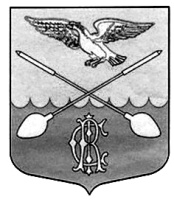         АДМИНИСТРАЦИЯ ДРУЖНОГОРСКОГО ГОРОДСКОГО ПОСЕЛЕНИЯГАТЧИНСКОГО МУНИЦИПАЛЬНОГО РАЙОНА ЛЕНИНГРАДСКОЙ ОБЛАСТИП О С Т А Н О В Л Е Н И Е От 16.03.2021                                                                                                                      № 93О внесении изменений  в административный регламент по предоставлению муниципальной услуги «Предоставление права на  размещение нестационарного торгового объекта      на   территории      муниципального образования   «Дружногорского    городского  поселения»  Гатчинского   муниципального   района     Ленинградской области» утвержденный постановлением администрации от 16.05.2017 № 169.  В  соответствии  с поручением главы администрации Гатчинского муниципального района, руководствуясь  Федеральным  законом  от  06.10.2003 г.  № 131-ФЗ  «Об  общих  принципах  организации  местного самоуправления  в  Российской  Федерации»,  Федеральным  законом  от  27.07.2007 г.  № 210-ФЗ  «Об  организации  предоставления  государственных  и  муниципальных  услуг»  и Уставом муниципального образования,  администрация  Дружногорского городского поселенияПОСТАНОВЛЯЕТ:1. в п. 2.6. административного регламента исключить слова «подает», «Администрации, либо специалистом»2. в п 2.13 исключить слова «в Администрации,»3. в п. 2.17.2.2  исключить слова «следующими способами: с обязательной личной явкой на прием в администрацию/МФЦ;»4. в п. 2.17.2.3  исключить слова «без личной явки на приём в администрацию/МФЦ»5. в п. 2.17.2.4 исключить слова «в случае если заявитель выбрал способ оказания услуги с личной явкой на прием в администрацию – приложить к заявлению электронные документы;в случае если заявитель выбрал способ оказания услуги без личной явки на прием в администрацию»  6. исключить пп. 3) п. 2.16.1, 2.17.2.77. в п. 32.17.2.8 исключить слова «В случае, если направленные заявителем (уполномоченным лицом)  электронное заявление и документы не заверены усиленной квалифицированной электронной подписью, днем обращения за предоставлением муниципальной услуги считается дата личной явки заявителя в администрацию с предоставлением документов, указанных в пункте 2.6. настоящего административного регламента, и отсутствия оснований, указанных в пункте 2.10. настоящего административного регламента.»8. в п. 4.3 исключить слова «в Администрацию», «, или заявления, составленного заявителем лично в Администрации, либо через»9. в п.4.5 исключить слова «в Администрацию или»8. Настоящее постановление подлежит официальному опубликованию и размещению на официальном сайте Дружногорского городского поселения.Глава  администрацииДружногорского  городского  поселения                                                                    И.В.Отс 